  БАШҠОРТОСТАН РЕСПУБЛИКАҺЫ                                     РЕСПУБЛИка БАШКОРТОСТАН     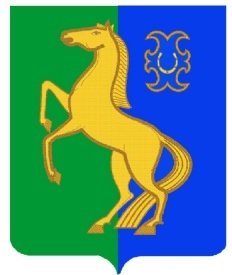  ЙƏРМƏКƏЙ районы                                                                АДМИНИСТРАЦИЯмуниципаль РАЙОНЫның                                                   сельского поселения              СПАРТАК АУЫЛ СОВЕТЫ                                                     спартакский сельсовет                                    ауыл БИЛƏмƏҺе                                                          МУНИЦИПАЛЬНОГО РАЙОНА                     ХАКИМИƏТЕ                                                                     ЕРМЕКЕЕВСКий РАЙОН452182, Спартак ауыл, Клуб урамы, 4                                                   452182, с. Спартак, ул. Клубная, 4       Тел. (34741) 2-12-71,факс 2-12-71                                                                  Тел. (34741) 2-12-71,факс 2-12-71          е-mail: spartak_s_s@maiI.ru                                                                          е-mail: spartak_s_s@maiI.ru                                           ҠАРАР                                 № 15                  ПОСТАНОВЛЕНИЕ« 22 »  февраль  2013 й.                                                                            « 22 » февраля  2013 г.Об утверждении добровольной пожарной дружины на территории сельского поселения Спартакский сельсовет муниципального района Ермекеевский район Республики БашкортостанВ соответствии с федеральным законом от 6 октября 2003 года № 131-ФЗ «Об общих принципах организации местного самоуправления в Российской Федерации» и Законом Республики Башкортостан №  456 –з от 31.10.2011 года « О добровольной охране РБ» с целью предупреждения  возникновения  чрезвычайных ситуаций, связанных с пожарами, а также гибели людей при пожарах, стабилизации обстановки в обеспечении пожарной безопасности в жилом секторе, ПОСТАНОВЛЯЮ:1. Утвердить добровольную пожарную дружину на территории сельского поселения Спартакский сельсовет муниципального района Ермекеевский район Республики Башкортостан: Торшин Виктор АнатольевичПетров Владимир ВалерьевичАрсланов Ринат АнваровичГильмутдинов Фануз ИдгаровичМастерова Нина ВладмировнаМаксимова Елена ИвановнаГулящева Нина ВладимировнаАртикуленко Алексей ВильямсовичМухаметзянов Ильмир СулеймановичХабибуллина Мунира Гайфулловна2. 	Настоящее постановление вступает в силу со дня его подписания.3. Данное постановление обнародовать  на информационном стенде в здании администрации сельского поселения в течении семи дней после его подписания.4.  	Контроль над исполнением настоящего постановления оставляю за собой.            Глава сельского поселения            Спартакский сельсовет                                                            Ф.Х.Гафурова